. Севастополь, ул. Новикова, 14  т. +7 (8692) 630085, т/ф. +7 (8692) 631696  e-mail:balakcovetsv@mail.ru__________________________________________________________________________________________________________________________ПОСТАНОВЛЕНИЕместной администрации внутригородского муниципального образования города Севастополя Балаклавского муниципального округа  « 22 » « января » 2021 г.                     № 3/МА                                г. СевастопольО внесении изменений в постановление от 26.10.2020 №51/МА «Об утверждении муниципальной программы «Развитие культуры во внутригородском муниципальном образовании города Севастополя Балаклавский муниципальный округ» на 2021-2025 года	Руководствуясь Конституцией РФ, Федеральными законами от 06.10.2003 № 131-ФЗ «Об общих принципах организации местного самоуправления в Российской Федерации», от 25.06.2002 № 73-ФЗ «Об объектах культурного наследия (памятниках истории и культуры) народов Российской Федерации», Бюджетным кодексом Российской Федерации, Федеральным законом от 06.10.2003 № 131-ФЗ «Об общих принципах организации местного самоуправления в Российской Федерации», Законами города Севастополя: от 30.12.2014 № 102-ЗС «О местном самоуправлении в городе Севастополе», от 28.12.2020 № 621-ЗС «О бюджете города Севастополя на 2021 год и плановый период 2022 и 2023 гг»,  Решением Совета Балаклавского муниципального образования города Севастополя II созыва от 29.12.2020 № 38с-2-232 «О бюджете внутригородского муниципального образования города Севастополя Балаклавский муниципальный округ на 2021 год и плановый период 2022 и 2023 гг», Уставом внутригородского муниципального образования города Севастополя Балаклавского муниципального округа, утвержденного решением Совета Балаклавского муниципального округа от 10.03.2015 № 3с-1-15,  Положением о бюджетном процессе во внутригородском муниципальном образовании города Севастополя Балаклавский муниципальный округ, утвержденного решением Совета Балаклавского муниципального округа от 05.06.2015 № 5с-1-22 (с изменениями), Положением о порядке разработки, реализации и оценке эффективности реализации муниципальных программ внутригородского муниципального образования города Севастополя Балаклавский муниципальный округ от 14.09.2015 № 17/МА ст.5 п.40:Внести изменения в муниципальную программу «Развитие культуры во внутригородском муниципальном образовании города Севастополя Балаклавский муниципальный округ» на 2021-2025 годы, утвержденную постановлением МА ВМО Балаклавского МО от 26.10.2020 № 51/МА, изложив в новой редакции: №1 Паспорт муниципальной программы «Развитие культуры во внутригородском муниципальном образовании города Севастополя Балаклавский муниципальный округ» на 2021-2025 годы, №2 Паспорт подпрограммы «Организация местных и участие в организации и проведении городских праздничных и иных зрелищных мероприятий во внутригородском муниципальном образовании», №3 Паспорт подпрограммы «Осуществление военно-патриотического воспитания граждан Российской Федерации на территории внутригородского муниципального образования», №4 «Направления реализации муниципальной программы «Развитие культуры во внутригородском муниципальном образовании города Севастополя Балаклавский муниципальный округ» на 2021-2025 годы, подпрограммы «Организация местных и участие в организации и проведении городских праздничных и иных зрелищных мероприятий во внутригородском муниципальном образовании», №5 «Направления реализации муниципальной программы «Развитие культуры во внутригородском муниципальном образовании города Севастополя Балаклавский муниципальный округ» на 2021-2025 годы, подпрограммы «Осуществление военно-патриотического воспитания граждан Российской Федерации на территории внутригородского муниципального образования»  и №6 «Ресурсное обеспечение и прогнозная (справочная) оценка расходов на реализацию целей муниципальной программы «Развитие культуры во внутригородском муниципальном образовании города Севастополя Балаклавский муниципальный округ» на 2021-2025 годы, согласно приложениям к настоящему постановлению.Настоящее постановление опубликовать на официальном сайте внутригородского муниципального образования города Севастополя Балаклавский муниципальный округ и обнародовать на информационном стенде ВМО Балаклавский МО.Настоящее постановление вступает в силу после его опубликования (обнародования).Контроль за исполнением настоящего постановления оставляю за собой.Глава ВМО Балаклавский МО			                              Е.А. БабошкинПриложение                                                                                         к постановлению                                                                                         МА ВМО Балаклавского МОот «22» «января» № 3/МА  Муниципальная программа«Развитие культуры во внутригородском муниципальном образовании города Севастополя Балаклавский муниципальный округ» на 2021-2025 годыг. Севастополь2020ПаспортМуниципальной программы «Развитие культуры во внутригородском муниципальном образовании города Севастополя Балаклавский муниципальный округ» на 2021-2025 годы1.  Общая характеристика состояния сферы реализации муниципальной программы, основные проблемы в указанной сфере и прогноз ее развитияМуниципальная программа «Развитие культуры во внутригородском муниципальном образовании города Севастополя Балаклавский муниципальный округ» на 2021-2025 года  (далее – муниципальная программа) разработана в соответствии  со статьей 44 п. 2 Конституции РФ: «Каждый имеет право на участие в культурной жизни и пользование учреждениями культуры, на доступ к культурным ценностям», Гражданским кодексом Российской Федерации, Бюджетным кодексом Российской Федерации, Основами законодательства Российской Федерации о культуре, Федеральным законом от 25.06.2002 № 73-ФЗ «Об объектах культурного наследия (памятниках истории и культуры) народов Российской Федерации», Постановлением Правительства Российской Федерации от 15.04.2014 № 317 «Об утверждении государственной программы Российской Федерации «Развитие культуры и туризма» на 2013-2020 годы», Федеральным Законом от 06.10.2003 № 131-ФЗ «Об общих принципах организации местного самоуправления в Российской Федерации», Законом города Севастополя от 30.12.2014 № 102-ЗС «О местном самоуправлении в городе Севастополе», Уставом внутригородского муниципального образования Балаклавский муниципальный округ.Продолжая традиции, заложенные в русском обществе по возрождению духовности, становлению национальной культуры, созданию условий для развития социальной  и культурной самореализации личности, органы государственной власти и местного самоуправления призваны оказывать всяческое содействие и поддержку учреждениям культуры в их основной деятельности – организации содержательного досуга населения, способствовать удовлетворению культурных потребностей граждан, обеспечению их участия в общественной и культурной жизни, повышению социальной роли сферы культуры и искусства в целом.Муниципальная программа основана на принципах Концепции государственной политики в области культуры и направлена на реализацию ее приоритетных направлений в развитии культуры и искусства, обеспечения концентрации финансовых, и других ресурсов, а также координации деятельности предприятий, учреждений и организаций для решения актуальных проблем развития культуры.Муниципальная программа призвана способствовать сохранению и развитию учреждений культуры, находящихся на территории внутригородского муниципального образования города Севастополя Балаклавский муниципальный округ. При реализации полномочий органов местного самоуправления в сфере культуры Балаклавского муниципального округа выявляются такие проблемы, как:- неоднородность и неравномерность обеспечения населения внутригородского муниципального образования города Севастополя Балаклавский муниципальный округ услугами учреждений культуры;- утрата частью населения, особенно молодежью внутригородского муниципального образования города Севастополя Балаклавский муниципальный округ основ традиционной народной культуры;- снижение конкурентоспособности бюджетной культуры по сравнению с коммерческой развлекательной культурой;- снижение активности вовлечения молодого поколения Балаклавского муниципального округа в культурно-досуговую и военно-патриотическую деятельность.Актуальность решения обозначенных вопросов, направленных на улучшение культурной составляющей качества жизни населения внутригородского муниципального образования города Севастополя Балаклавский муниципальный округ определяется основными направлениями государственной политики по развитию сферы культуры и массовых коммуникаций в Российской Федерации.Муниципальная программа представляет собой выбор оптимальных путей и способов обеспечения устойчивого и динамичного развития культуры в округе, выравнивания возможностей участия населения в культурной жизни города и повышения привлекательности услуг, оказываемых учреждениями культуры жителям.Отрасль культуры нашего округа сегодня - это широкий спектр досуговых, воспитательно-образовательных и информационных услуг. Практически все учащиеся ежегодно принимают участие в культурно-зрелищных мероприятиях.Созданием условий для расширения потребительского рынка услуг в сфере культурного досуга занимается местная администрация внутригородского муниципального образования города Севастополя Балаклавского муниципального округа. Основной задачей сегодня является обеспечение доступа и качества услуг, оказываемых населению в сфере культуры и дополнительного образования в сфере культуры с целью духовно-нравственного развития, реализации творческого потенциала жителей округа.   Наиболее важным результатом работы учреждений в последние годы является то, что на сегодняшний день в сложных финансовых условиях удается сохранить весь комплекс учреждений культуры и дополнительного образования в сфере культуры.     В то же время, несмотря на предпринимаемые усилия, остались нерешенными проблемы: - увеличивается число учреждений культуры, находящихся в неудовлетворительном состоянии; - учреждения культуры, находящиеся на территории Балаклавского муниципального округа   нуждаются в государственной поддержке, поскольку в силу особенностей округа, невысокой платежеспособности населения, отсутствия альтернативных поставщиков неприбыльных социальных услуг для отдельных категорий граждан они остаются основным производителем услуг культуры и социально-ориентированного досуга для жителей. Одновременно конкурировать с коммерческими формами организации досуга традиционным учреждениям крайне сложно из-за неудовлетворительного состояния материально-технической базы, препятствующей росту посещаемости населением, прежде всего молодежью, учреждений культуры. 2. Приоритеты муниципальной политики в сфере муниципальной программы, цели, задачи и описание конечных результатовЭта муниципальная программа определяет развитие отрасли культуры в Балаклавском муниципальном округе на 2021-2025 годы. Целью муниципальной программы является повышение эффективности творческой деятельности учреждений культуры и искусства, общественных организаций и творческих объединений, обеспечение  реализации прав граждан на доступ к информации, привлечение к культурным ценностям и духовному достоянию, сохранение и развитие учреждений культуры и искусства, подготовки и проведения на высоком уровне культурно-массовых, досуговых мероприятий, способствование повышению активности жителей округа посредством вовлечения населения в культурную, творческую, коммуникативную деятельность. Основные задачи муниципальной программы:- рост посещаемости населением Балаклавского муниципального округа           проводимых мероприятий;- увеличение охвата социально незащищённых людей социокультурными услугами;- стимулирование и поддерживание участия граждан в общественной жизни муниципального образования;- удовлетворение потребности жителей Балаклавского муниципального округа пожилого возраста в доступности посещения концертов, выставок, скверов и парков Балаклавы;- сохранение и развитие национальной культуры;- укрепление и повышение патриотизма детей и молодежи в рамках культурно-патриотических мероприятий;- организация поздравлений и награждений трудовых и творческих коллективов и заслуженных людей муниципального округа, ветеранов, людей пожилого возраста, представителей незащищенных слоев населения с профессиональными праздниками, юбилейными датами, знаменательными и памятными датами в жизни внутригородского муниципального образования Балаклавский муниципальный округ, города Федерального значения Севастополя, Российской Федерации; - развитие и совершенствование системы военно-патриотического воспитания граждан, проживающих в Балаклавском муниципальном округе;- поддержка инициативы внедрения инновационных форм военно-патриотического воспитания, в том числе используя возможности учреждений культуры и музеи, находящиеся на территории Балаклавского муниципального округа.Показатели (целевые индикаторы) муниципальной программы представлены в приложениях № № 3,4,5 к муниципальной программе.Реализация системы программных мероприятий позволит создать благоприятные условия для успешного функционирования объектов культуры в 2021-2025 годах. Всестороннее развитие культуры в процессе реализации муниципальной программы будет способствовать сохранению лучших традиций и продвижению новации в культурную жизнь общества, нравственному, культурному и духовному развитию молодых граждан, привлечению широких слоев населения к культурной жизни внутригородского муниципального образования города Севастополя Балаклавский муниципальный округ, воспитанию патриотизма и гражданской ответственности среди молодежи.Муниципальная программа реализуется в пять этапов, срок реализации:2021 год, 2022 год, 2023 год, 2024 год и 2025 год.4. Обоснование объема финансовых ресурсов, необходимых для реализации муниципальной программы, основные мероприятияГлавный распорядитель бюджетных средств по реализации мероприятий муниципальной программы – местная администрация внутригородского муниципального образования города Севастополя Балаклавского муниципального округа.Ответственным исполнителем муниципальной программы является местная администрация внутригородского муниципального образования города Севастополя Балаклавского муниципального округа.Расчёт финансового обеспечения мероприятий муниципальной программы осуществляется с учётом изменений прогнозной численности населения, участвующего в культурно-зрелищных мероприятиях в результате реализации муниципальной программы.Финансирование муниципальной программы проводится за счёт средств местного бюджета.Объём финансирования мероприятий муниципальной программы за счёт средств бюджета ВМО Балаклавский МО, ежегодно уточняется в соответствии с решением Совета Балаклавского муниципального округа «О бюджете внутригородского муниципального образования города Севастополя Балаклавский муниципальный округ».Бюджетные средства используются в пределах и объёмах соответствующих бюджетных назначений, установленных решением сессии на 2021-2025 года. План в разрезе мероприятий на текущий бюджетный год утверждается одновременно с утверждением муниципального бюджета.Контроль по целевому использованию бюджетных средств возлагается на главного распорядителя бюджетных средств – местную администрацию внутригородского муниципального образования города Севастополя Балаклавского муниципального округа.Для обеспечения выполнения задач муниципальной программы предусматривается осуществление следующих мер:- определение приоритетности мероприятий для населения, и их роль в создании положительного имиджа муниципального округа;- формирование муниципальной программы на основе заявок и предложений учреждений культуры МО, руководителей творческих и трудовых коллективов, общественных союзов, объединений и организаций. Основные направления деятельности учреждений культуры на 2021-2025 годы с распределением по направлениям, датам и источникам финансирования изложены в приложениях №№ 3,4,5 к муниципальной программе.5. Анализ рисков реализации муниципальной программы, меры управления рискамиВажное значение для успешной реализации муниципальной программы имеет прогнозирование возможных рисков, связанных с достижением основной цели, решением задач программы, оценка их масштабов и последствий, а также формирование системы мер по их предотвращению.В рамках реализации муниципальной программы могут быть выделены следующие риски ее реализации.Правовые риски связаны с изменением федерального законодательства, длительностью формирования нормативно-правовой базы, необходимой для эффективной реализации муниципальной программы. Это может привести к существенному увеличению планируемых сроков или изменению условий реализации мероприятий муниципальной программы.Для минимизации воздействия данной группы рисков планируется:на этапе разработки проектов документов внутригородского муниципального образования города Севастополя Балаклавский муниципальный округ по данному направлению привлекать к их обсуждению основные заинтересованные стороны, которые впоследствии должны принять участие в их согласовании.Финансовые риски связаны с возможным дефицитом бюджета и недостаточным вследствие этого уровнем бюджетного финансирования, сокращением бюджетных расходов на сферу культуры, что может повлечь недофинансирование, сокращение или прекращение программных мероприятий.Способами ограничения финансовых рисков выступают:- ежегодное уточнение объемов финансовых средств, предусмотренных на реализацию мероприятий муниципальной программы, в зависимости от достигнутых результатов;- определение приоритетов для первоочередного финансирования;- планирование бюджетных расходов с применением методик оценки эффективности бюджетных расходов;- привлечение внебюджетного финансирования. Снижение данных рисков предусматривается в рамках мероприятий муниципальной программы, направленных на совершенствование муниципального регулирования, в том числе по повышению инвестиционной привлекательности и экономическому стимулированию.Административные риски. Риски данной группы связаны с неэффективным управлением реализацией муниципальной программы, низкой эффективностью взаимодействия заинтересованных сторон, что может повлечь за собой нарушение планируемых сроков реализации муниципальной программы, невыполнение ее цели и задач, не достижение плановых значений показателей, снижение эффективности использования ресурсов и качества выполнения мероприятий муниципальной программы.Основными условиями минимизации административных рисков являются:- формирование эффективной системы управления реализацией муниципальной программы;- проведение систематического мониторинга результативности реализации муниципальной программы;- повышение эффективности взаимодействия участников реализации муниципальной программы;- заключение и контроль реализации соглашений о взаимодействии с заинтересованными сторонами;- своевременная корректировка мероприятий муниципальной программы.Кадровые риски обусловлены определенным дефицитом высококвалифицированных кадров в сфере культуры, что снижает эффективность работы учреждений сферы культуры и качество предоставляемых услуг. Реализация основных направлений муниципальной программы предоставит            возможность: - поднять на современный уровень качество информационного, культурного и просветительского обслуживания населения и гостей города;- полноценно использовать интеллектуальный и материальный потенциал культурной сферы муниципального округа; - применять инновационные методы и новые формы работы для улучшения качества организационных и культурно-массовых мероприятий Балаклавского муниципального округа;- поддержать разнообразия национальных культур народов России, проживающих на территории муниципального округа и города Севастополя на основе единого культурного кода, взаимной терпимости и самоуважения, развития межнациональных и межрегиональных культурных связей; - обеспечить вовлеченность детей, молодежи, лиц пожилого возраста и людей с ограниченными возможностями в активную социокультурную деятельность муниципального округа; - создать благоприятные условия для улучшения культурно-досугового обслуживания населения, а также для развития самодеятельного художественного творчества.6. Финансовое обеспечениеФинансовое обеспечение муниципальной программы осуществляется за счет средств бюджета внутригородского муниципального образования города Севастополя Балаклавский муниципальный округ.7. Оценка планируемой эффективности муниципальной программыВ ходе реализации муниципальной программы ответственный исполнитель муниципальной программы в целях определения необходимости ее корректировки проводит оперативную оценку эффективности ее реализации.Эффективность реализации муниципальной программы определяется степенью достижения плановых значений целевых показателей (индикаторов).Система управления и контроль за ходом выполнения муниципальной программыТекущее управление и контроль за выполнением муниципальной программы осуществляется местной администрацией и Советом Балаклавского муниципального округа.Непосредственный контроль за выполнением осуществляет:- главный распорядитель бюджетных средств – за целевым и эффективным использованием выделенных на реализацию муниципальной программы ресурсов – местная администрация внутригородского муниципального образования города Севастополя Балаклавского муниципального округа.Глава ВМО Балаклавский МО                                                           Е.А. Бабошкин                                                                  Приложение № 1                                                                              к Муниципальной программе                                                                              «Развитие культуры во внутригородском                                                                              муниципальном образовании города Севастополя                                                                              Балаклавский муниципальный округ»                                                                              на 2021-2025 годы.Подпрограмма «Организация местных и участие в организации и проведении городских праздничных и иных зрелищных мероприятийво внутригородском муниципальном образовании»г.Севастополь2020ПАСПОРТПодпрограммы «Организация местных и участие в организации и проведении городских праздничных и иных зрелищных мероприятийво внутригородском муниципальном образовании»Общая характеристика фактического состояния сферы реализации подпрограммы, основные проблемы и прогноз ее развитияОрганизация и проведение культурных массовых мероприятий во внутригородском муниципальном образовании является неотъемлемой частью культурного взаимодействия граждан и государства. С их помощью реализуется политика государства в области культуры, воспитания духовности и нравственности. Перечень этих мероприятий определяет базовые культурные принципы страны. Посредством акцентирования внимания граждан на важных календарных событиях страны и мира происходит воспитание населения Балаклавского муниципального округа. Основными направлениями реализации подпрограммы стали организация и проведение культурных массовых мероприятий, приуроченных к общегосударственным, городским, районным праздникам. Приоритеты, цели и задачи подпрограммыЦелью реализации подпрограммы является создание условий для развития культуры во внутригородском муниципальном образовании города Севастополя Балаклавский муниципальный округ. Задачами на пути достижения цели являются: - улучшение организации досуга детей и молодежи; - поддержка деятельности творческих коллективов, путем их активного привлечения в культурно-массовые мероприятия; - создание благоприятных условий для удовлетворения и развития потребностей населения в духовном и культурном формировании личности; - развитие творческих способностей, образования и нравственного воспитания детей и молодежи; - формирование среди населения района устойчивых культурных ценностей посредством повышения образовательного уровня, а также патриотических взглядов и убеждений. Обоснование объема финансовых ресурсов, необходимых для реализации подпрограммы за счет средств местного бюджетаГлавным распорядителем средств подпрограммы является местная администрация внутригородского муниципального образования города Севастополя Балаклавского муниципального округа.Основные мероприятия подпрограммыДля достижения намеченных целей и решения поставленных задач в рамках подпрограммы предусматривается реализация ряда мероприятий, которые представлены в приложениях № № 3, 4, 5 к Программе. Ответственным исполнителем Программы является местная администрация внутригородского муниципального образования города Севастополя Балаклавского муниципального округа.Глава ВМО Балаклавский МО                                                 Е.А. Бабошкин                                                                  Приложение № 2                                                                                                                                                                                    к Муниципальной программе                                                                              «Развитие культуры во внутригородском                                                                              муниципальном образовании города Севастополя                                                                              Балаклавский муниципальный округ»                                                                              на 2021-2025 годы.Подпрограмма«Осуществление военно-патриотического воспитания граждан Российской Федерации на территории внутригородского муниципального образования»г.Севастополь2020ПАСПОРТПодпрограмма «Осуществление военно-патриотического воспитания граждан Российской Федерации на территории внутригородского муниципального образования»Общая характеристика фактического состояния сферы реализации подпрограммы, основные проблемы и прогноз ее развития Осуществление военно-патриотического воспитания граждан во внутригородском муниципальном образовании города Севастополя Балаклавский муниципальный округ отражает политику государства в отношении духовного, патриотического воспитания на уровне местного самоуправления. Воспитание в подрастающем поколении чувства гордости за историю, культуру, научно- технические и спортивные достижения России является фундаментом государственности и влияет на формирование самоидентификации нации. В условиях всестороннего внешнеполитического давления именно в данный момент актуально поднятие военно-патриотического духа среди населения, формирование чувства единства и консолидации среди жителей. Приоритеты, цели и задачи подпрограммы Целью реализации подпрограммы является военно-патриотическое воспитание граждан, проживающих на территории внутригородского муниципального образования города Севастополя Балаклавский муниципальный округ. Задачами на пути достижения цели являются: - формирование в среде молодого поколения уважения к ветеранам, пожилым людям и людям с ограниченными возможностями. Подпрограмма направлена на формирование среди населения внутригородского муниципального образования города Севастополя Гагаринский муниципальный округ патриотических взглядов и убеждений, на повышение образовательного уровня в сфере истории, национальной культуры. Обоснование объема финансовых ресурсов, необходимых для реализации подпрограммы за счет средств местного бюджетаГлавным распорядителем средств подпрограммы местная администрация внутригородского муниципального образования города Севастополя Балаклавского муниципального округа. Предусмотрено проведение организационных мероприятий, обеспечивающих выполнение подпрограммы. Основные мероприятия подпрограммы Для достижения намеченных целей и решения поставленных задач в рамках подпрограммы предусматривается реализация ряда мероприятий, которые представлены в приложениях № № 3, 4, 5 к Программе. Ответственным исполнителем Программы является местная администрация внутригородского муниципального образования города Севастополя Балаклавского муниципального округа.Ожидаемые результаты реализации подпрограммы В результате реализации подпрограммы планируется: - увеличение доли населения, участвующего в культурных массовых мероприятиях; - увеличение количества мероприятий культурного массового характера, организованных внутригородским муниципальным образованием города Севастополя Балаклавский муниципальный округ; - повышение культурного уровня населения во внутригородском муниципальном образовании города Севастополя Балаклавский муниципальный округ (в рамках военно-патриотического, исторического и экологического образования); - рост интереса среди детей, молодежи к культуре Российской Федерации, закладка базовых принципов уважение ветеранов, пожилых людей, людей с ограниченными возможностями.        Глава ВМО Балаклавский МО                                                Е.А. Бабошкин                                                                  Приложение № 3                                                                                                                                                                                   к Муниципальной программе                                                                              «Развитие культуры во внутригородском                                                                              муниципальном образовании города Севастополя                                                                              Балаклавский муниципальный округ»                                                                              на 2021-2025 годы.Направления реализации муниципальной программы «Развитие культуры во внутригородском муниципальном образовании города Севастополя Балаклавский муниципальный округ» на 2021-2025 годы, подпрограммы «Организация местных и участие в организации и проведении городских праздничных и иных зрелищных мероприятий во внутригородском муниципальном образовании»Глава ВМО Балаклавский МО                                                           Е.А. Бабошкин Приложение № 4                                                                              к Муниципальной программе                                                                              «Развитие культуры во внутригородском                                                                              муниципальном образовании города Севастополя                                                                              Балаклавский муниципальный округ»                                                                              на 2021-2025 годы.Направления реализации муниципальной программы «Развитие культуры во внутригородском муниципальном образовании города Севастополя Балаклавский муниципальный округ» на 2021-2025 годы, подпрограммы «Осуществление военно-патриотического воспитания граждан Российской Федерации на территории внутригородского муниципального образования».Глава ВМО Балаклавский МО                                                           Е.А. Бабошкин                                                                             Приложение № 5                                                                              к Муниципальной программе                                                                              «Развитие культуры во внутригородском                                                                              муниципальном образовании города Севастополя                                                                              Балаклавский муниципальный округ»                                                                              на 2021-2025 годы.Ресурсное обеспечение и прогнозная (справочная) оценка расходов на реализацию целей муниципальной программы «Развитие культуры во внутригородском муниципальном образовании города Севастополя Балаклавский муниципальный округ» на 2021-2025 годы.Глава ВМО Балаклавский МО                                                            Е.А. Бабошкин                    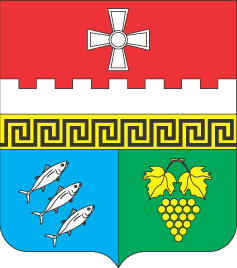 Внутригородское муниципальное образование Балаклавский муниципальный округ (ВМО Балаклавский МО) 1. Ответственный исполнитель муниципальной программыМестная администрациявнутригородского муниципального образования города Севастополя Балаклавского муниципального округа2.Участники  муниципальной программы(соисполнители)Структурные подразделения местной администрации внутригородского муниципального образования города Севастополя Балаклавского муниципального округа3.Подпрограммы  муниципальной программы«Организация местных и участие в организации и проведении городских праздничных и иных зрелищных мероприятий во внутригородском муниципальном образовании»«Осуществление военно-патриотического воспитания граждан Российской Федерации на территории внутригородского муниципального образования»4.Цели  муниципальной программы  Создание благоприятных социальных, творческих и организационно-правовых условий для поддержки и развития культуры всех слоев населения, проживающих на территории Балаклавского муниципального округа;развитие и поддержка в создании информационных и методических материалов военно-патриотической направленности, проведение культурно-массовых мероприятий, смотров-конкурсов на лучшую организацию работы по патриотическому воспитанию среди образовательных учреждений и учреждений культуры, находящихся на территории Балаклавского муниципального округа6.Задачи  муниципальной программыПовышение качества функционирования учреждений культуры, находящихся на территории Балаклавского муниципального округа,предоставления ими качественных услуг в области культуры, для всех слоев населения;сохранение и развитие национальных культур, находящихся на территории Балаклавского муниципального округа;осуществление поддержки инициативы внедрения инновационных форм по патриотическому воспитанию, в том числе используя музеи, находящиеся на территории Балаклавского муниципального округа;распространение и опубликование в средствах массовой информации, доведения до сведений жителей Балаклавского муниципального округа информации о социально-экономическом, военно-патриотическом и культурном развитии Балаклавского муниципального округа.6.Сроки и этапы реализации муниципальной программыМуниципальная программа реализуется в три этапа:2021 год2022 год2023 год2024 год2025 год7. Объем бюджетных ассигнований муниципальной программы (с расшифровкой бюджетных ассигнований по годам):2021 год – 2 467,62022 год – 852,72023 год – 852,72024 год – 852,72025 год – 852,77.1.В том числе средства местного бюджета:подпрограмма «Организация местных и участие в организации и проведении городских праздничных и иных зрелищных мероприятий во внутригородском муниципальном образовании»подпрограмма «Осуществление военно-патриотического воспитания граждан Российской Федерации на территории внутригородского муниципального образования»2021 год – 2 467,62022 год – 852,72023 год – 852,72024 год – 852,72025 год – 852,72021 год – 1 817,62022 год – 752,72023 год – 752,7 2024 год – 752,72025 год – 752,72021 год – 650,02022 год – 100,02023 год – 100,0  2024 год – 100,0  2025 год – 100,0  8.Ожидаемые результаты реализации муниципальной программыВ результате реализации муниципальной программы предполагается увеличение следующих показателей:- количество учреждений, принявших участие в смотре-конкурсе на лучшую организацию работы по военно-патриотическому воспитанию;- количество учреждений культуры, повысивших творческий уровень проводимых ими культурно-массовых мероприятий;- количество граждан, принявших участие в культурно-массовых мероприятиях;- количество мероприятий для детей и молодежи, направленных на развитие и пропаганду здорового образа жизни.1.Ответственный исполнитель подпрограммыМестная администрация внутригородского муниципального образования города Севастополя Балаклавского муниципального округа2.Участники подпрограммы (соисполнители)Структурные подразделения местной администрации внутригородского муниципального образования города Севастополя Балаклавского муниципального округа3.Программно-целевые инструменты подпрограммынет4.Цели подпрограммыСоздание условий для развития культуры вовнутригородском муниципальном образовании городаСевастополя Балаклавский муниципальный округ5.Задачи подпрограммы- улучшение организации досуга детей и молодежи;- поддержка деятельности творческих коллективов, путем их активного привлечения в культурно-массовые мероприятия;- создание благоприятных условий дляудовлетворения и развития потребностей населения в духовном и культурном формировании личности;- развитие творческих способностей,образования и нравственного воспитаниядетей и молодежи;- формирование среди населения района устойчивых культурных ценностей посредством повышения образовательного уровня, а также патриотических взглядов и убеждений.6.Сроки и этапы реализации подпрограммыПодпрограмма реализуется в пять этапов:2021 год2022 год2023 год2024 год 2025 год7.Объем бюджетных ассигнований подпрограммы (с расшифровкой бюджетных ассигнований по годам)2021 год – 1 817,62022 год – 752,72023 год – 752,7 2024 год – 752,72025 год – 752,78.Ожидаемые результаты от реализации подпрограммы- увеличение доли населения, участвующего в культурных массовых мероприятиях;- увеличение количества мероприятий культурного массового характера, организованных внутригородскиммуниципальным образованием города Севастополя Балаклавский муниципальный округ;- повышение культурного уровня населения во внутригородском муниципальном образовании города Севастополя Балаклавский муниципальный округ.1.Ответственный исполнитель подпрограммыМестная администрация внутригородского муниципального образования города Севастополя Балаклавского муниципального округа2.Участники подпрограммы (соисполнители)Структурные подразделения местной администрации внутригородского муниципального образования города Севастополя Балаклавского муниципального округа2.Программно-целевые инструменты подпрограммынет3.Цели подпрограммыВоенно-патриотическое воспитание граждан, проживающих на территории внутригородского муниципального образования города Севастополя Балаклавский муниципальный округ4.Задачи подпрограммы- формирование в среде молодого поколения уважения к ветеранам, пожилым людям и людям с ограниченными возможностями.5.Сроки и этапы реализации подпрограммыПодпрограмма реализуется в три этапа:2021 год2022 год2023 год2024 год 2025 год 6.Объем бюджетных ассигнований подпрограммы (с расшифровкой бюджетных ассигнований по годам)2021 год – 650,02022 год – 100,02023 год – 100,02024 год – 100,02025 год – 100,0 7.Ожидаемые результаты от реализации подпрограммы- увеличение доли населения,участвующего в культурных массовых мероприятиях; - увеличение количества мероприятий культурного массового характера, организованных внутригородским муниципальным образованием города Севастополя Балаклавский муниципальный округ; - повышение культурного уровня населения во внутригородском муниципальном образовании города Севастополя Балаклавский муниципальный округ (в рамках военно-патриотического, исторического и экологического образования); - рост интереса среди детей, молодежи к культуре Российской Федерации, закладка базовых принципов уважение ветеранов, пожилых людей, людей с ограниченными возможностями№п/пНаименование мероприятияСрок исполненияГлавный распорядитель/главный исполнительНеобходимый объем финансированиятыс.руб.1.Мероприятия, посвященные проводам Масленицы(01.03, 14.03)2021 год2022 год2023 год2024 год2025 годМестная администрация внутригородского муниципального образованиягорода Севастополя Балаклавского муниципального округа30,030,030,030,030,02.Праздничные мероприятия, посвященные Международному женскому дню 8-е марта2021 год2022 год2023 год2024 год2025 годМестная администрация внутригородского муниципального образованиягорода Севастополя Балаклавского муниципального округа25,010,010,010,010,03.Участие в организации Межрегионального XXVI традиционного праздника танца «Радуга»(27, 28.03)2021 год2022 год2023 год2024 год2025 годМестная администрация внутригородского муниципального образованиягорода Севастополя Балаклавского муниципального округа30,0----4.Участие в ежегодном празднике танца «В гостях у Богини Терпсихоры» (март)2021 год2022 год2023 год2024 год2025 годМестная администрация внутригородского муниципального образованиягорода Севастополя Балаклавского муниципального округа25,0----5.Поздравление с юбилеем руководителей, творческих и трудовых коллективов, находящихся на территории Балаклавского МО(январь – декабрь) 2021 год2022 год2023 год2024 год2025 годМестная администрация внутригородского муниципального образованиягорода Севастополя Балаклавского муниципального округа80,020,020,020,020,06.Торжественные мероприятия, посвященные Дню самоуправления(21.04)2021 год2022 год2023 год2024 год2025 годМестная администрация внутригородского муниципального образования города Севастополя Балаклавского муниципального округа70,030,030,030,030,07.Праздничные мероприятия, посвященные Дню работника культуры «Таланты Балаклавы»(25.03)2021 год2022 год2023 год2024 год2025 годМестная администрация внутригородского муниципального образования города Севастополя Балаклавского муниципального округа40,0----8.Всероссийская акция «Библионочь – 2021»(апрель)2021 год2022 год2023 год2024 год2025 годМестная администрация внутригородского муниципального образования города Севастополя Балаклавского муниципального округа30,010,010,010,010,09.Мероприятия, посвященные празднованию Государственных праздников: (День весны и труда (01.05), День России (12.06), День Народного единства (04.11), День Матери (28.11), День Конституции РФ (12.12) 2021 год2022 год2023 год2024 год2025 годМестная администрация внутригородского муниципального образования города Севастополя Балаклавского муниципального округа60,020,020,020,020,010.Праздничные мероприятия, посвященные Дню союза детских организаций(19.05)2021 год2022 год2023 год2024 год2025 годМестная администрация внутригородского муниципального образования города Севастополя Балаклавского муниципального округа20,0----11.Праздничные мероприятия, посвященные Дню защиты детей(01.09)2021 год2022 год2023 год2024 год2025 годМестная администрация внутригородского муниципального образования города Севастополя Балаклавского муниципального округа80,040,040,040,012.Праздничные мероприятия, посвященные Дню Балаклавского муниципального округа. (05.06)День города Севастополя (14.06)2021 год2022 год2023 год2024 год2025 годМестная администрация внутригородского муниципального образования города Севастополя Балаклавского муниципального округа118,060,060,060,060,013.Праздничные мероприятия, посвященные Дню медицинского работника (20.06)2021 год2022 год2023 год2024 год2025 годМестная администрация внутригородского муниципального образования города Севастополя Балаклавского муниципального округа30,010,010,010,010,014.Участие в организации  XVII,… Международного поэтического фестиваля «Пристань менестрелей» (30.06)2021 год2022 год2023 год2024 год2025 годМестная администрация внутригородского муниципального образования города Севастополя Балаклавского муниципального округа30,010,010,010,010,015.Участие вXIX городском фестивале народного творчества «Играй, гармонь!» (июнь)2021 год2022 год2023 год2024 год2025 годМестная администрация внутригородского муниципального образования города Севастополя Балаклавского муниципального округа30,010,010,010,010,016.Праздничные мероприятия, посвященные Дню семьи, любви и верности (06.07)2021 год2022 год2023 год2024 год2025 годМестная администрация внутригородского муниципального образования города Севастополя Балаклавского муниципального округа30,010,010,010,010,017.Праздничные мероприятия «Яблочный спас» (17.08)2021 год2022 год2023 год2024 год2025 годМестная администрация внутригородского муниципального образования города Севастополя Балаклавского муниципального округа20,0----18.Праздничные мероприятия, посвященные Дню знаний (01.09)2021 год2022 год2023 год2024 год2025 годМестная администрация внутригородского муниципального образования города Севастополя Балаклавского муниципального округа31,915,015,015,015,019.Благотворительный спектакль Театра кукол «Саквояж» «Отважное сердце» для детей с замедленным развитием (07.09)2021 год2022 год2023 год2024 год2025 годМестная администрация внутригородского муниципального образования города Севастополя Балаклавского муниципального округа10,0----20.Участие в Празднике «С книгой вокруг Света за 70 дней лета» (в рамках конкурса летнего чтения) (10.09)2021 год2022 год2023 год2024 год2025 годМестная администрация внутригородского муниципального образования города Севастополя Балаклавского муниципального округа30,010,010,010,010,021.Народное гуляние на селе «День села» (сентябрь)2021 год2022 год2023 год2024 год2025 годМестная администрация внутригородского муниципального образования города Севастополя Балаклавского муниципального округа30,0----22.Праздничные мероприятия, посвященные Дню пожилого человека (01.10)2021 год2022 год2023 год2024 год2025 годМестная администрация внутригородского муниципального образования города Севастополя Балаклавского муниципального округа50,030,030,030,030,023.Праздничные мероприятия, посвященные Дню учителя (05.10)2021 год2022 год2023 год2024 год2025 годМестная администрация внутригородского муниципального образования города Севастополя Балаклавского муниципального округа40,020,020,020,020,024.Праздничные мероприятия, посвященные Дню работника сельского хозяйства и перерабатывающей промышленности (10.10)2021 год2022 год2023 год2024 год2025 годМестная администрация внутригородского муниципального образования города Севастополя Балаклавского муниципального округа44,730,030,030,030,025.Участие в организации XXI… Межрегионального праздника народной песни «Пою тебе, мой Севастополь» (31.10)2021 год2022 год2023 год2024 год2025 годМестная администрация внутригородского муниципального образования города Севастополя Балаклавского муниципального округа43,020,020,020,020,026.Ежегодный детский районный вокальный праздник «Звонкий соловей» (октябрь)2021 год2022 год2023 год2024 год2025 годМестная администрация внутригородского муниципального образования города Севастополя Балаклавского муниципального округа30,010,010,010,010,027.Участие в организации XXI,… Городского фестиваля эстрадной музыки и песни «Золотой листопад» (28.11)2021 год2022 год2023 год2024 год2025 годМестная администрация внутригородского муниципального образования города Севастополя Балаклавского муниципального округа40,020,020,020,020,028.Праздничные мероприятия, посвященные Дню инвалида (03.12)2021 год2022 год2023 год2024 год2025 годМестная администрация внутригородского муниципального образования города Севастополя Балаклавского муниципального округа50,020,020,020,020,029.Мероприятия, посвященные популяризации туристских маршрутов, гастротуризма и посещение достопримечательностей Балаклавского МО (январь-декабрь)2021 год2022 год2023 год2024 год2025 годМестная администрация внутригородского муниципального образования города Севастополя Балаклавского муниципального округа70,0----30.Открытие Балаклавской районной елки (19.12) 2021 год2022 год2023 год2024 год2025 годМестная администрация внутригородского муниципального образования города Севастополя Балаклавского муниципального округа300,0200,0200,0200,0200,031.«Новогодний бал» для детей Балаклавского МО (25.12) 2021 год2022 год2023 год2024 год2025 годМестная администрация внутригородского муниципального образования города Севастополя Балаклавского муниципального округа200,0117,7117,7117,7117,732.Участие в Новогодних праздничных мероприятиях учреждений культуры, находящихся на территории Балаклавского МО (декабрь)2021 год2022 год2023 год2024 год2025 годМестная администрация внутригородского муниципального образования города Севастополя Балаклавского муниципального округа100,0----ИТОГО:                                 ИТОГО:                                 2021 год2022 год2023 год2024 год2025 год1 817,6752,7752,7752,7752,7№п/пНаименование мероприятияСрок исполненияГлавный распорядитель/главный исполнительНеобходимый объем финансированиятыс.руб.1.Праздничные мероприятия, посвященные Дню защитника Отечества (23.02)2021 год2022 год2023 год2024 год2025 годМестная администрация внутригородского муниципального образования города Севастополя Балаклавского муниципального округа30,0----2.Праздничные мероприятия, посвященные Годовщине воссоединения Севастополя и Крыма с Россией (18.03) 2021 год2022 год2023 год2024 год2025 годМестная администрация внутригородского муниципального образования города Севастополя Балаклавского муниципального округа30,0----3.Торжественные мероприятия, посвященные празднованию 77-й годовщины освобождения Балаклавы от немецко-фашистских захватчиков (18.04) 2021 год2022 год2023 год2024 год2025 годМестная администрация внутригородского муниципального образования города Севастополя Балаклавского муниципального округа400,070,070,070,070,04.Мероприятия, посвященные Дню Победы (07.05)2021 год2022 год2023 год2024 год2025 годМестная администрация внутригородского муниципального образования города Севастополя Балаклавского муниципального округа60,030,030,030,030,05.Поздравления ветеранов-юбиляров (январь-декабрь)2021 год2022 год2023 год2024 год2025 годМестная администрация внутригородского муниципального образования города Севастополя Балаклавского муниципального округа100,0----6.С Новым годом, дорогие ветераны! (декабрь)2021 год2022 год2023 год2024 год2025 годМестная администрация внутригородского муниципального образования города Севастополя Балаклавского муниципального округа30,0----ИТОГО:ИТОГО:2021 год2022 год2023 год2024 год2025 год650,0100,0100,0100,0100,0Наименование муниципальной программы, подпрограммы, основных мероприятий и мероприятийСтатусОтветственный исполнитель, соисполнители, участникиИсточники финансирования (наименование источников финансирования)Оценка расходов по годам реализации муниципальной программы (тыс.руб.)Оценка расходов по годам реализации муниципальной программы (тыс.руб.)Оценка расходов по годам реализации муниципальной программы (тыс.руб.)Оценка расходов по годам реализации муниципальной программы (тыс.руб.)Оценка расходов по годам реализации муниципальной программы (тыс.руб.)Наименование муниципальной программы, подпрограммы, основных мероприятий и мероприятийСтатусОтветственный исполнитель, соисполнители, участникиИсточники финансирования (наименование источников финансирования)20212022202320242025123456789Развитие культуры во внутригородском муниципальном образовании города Севастополя Балаклавский муниципальный округ на 2021-2025 г.г., в том числе:Муниципальная программаМестная администрация внутригородского муниципального образования города Севастополя Балаклавского муниципального округавсего местный бюджет, в том числе:2467,6852,7852,7852,7852,7Развитие культуры во внутригородском муниципальном образовании города Севастополя Балаклавский муниципальный округ на 2021-2025 г.г., в том числе:Муниципальная программаМестная администрация внутригородского муниципального образования города Севастополя Балаклавского муниципального округасредства местного бюджета2467,6852,7852,7852,7852,7Организация местных и участие в организации и проведении городских праздничных и иных зрелищных мероприятий во внутригородском муниципальном образовании, в том числе:Подпрограмма муниципальной программыМестная администрация внутригородского муниципального образования города Севастополя Балаклавского муниципального округавсего местный бюджет, в том числе:1817,6752,7752,7752,7752,7Организация местных и участие в организации и проведении городских праздничных и иных зрелищных мероприятий во внутригородском муниципальном образовании, в том числе:Подпрограмма муниципальной программыМестная администрация внутригородского муниципального образования города Севастополя Балаклавского муниципального округасредства местного бюджета1817,6752,7752,7752,7752,71. Мероприятия, посвященные проводам Масленицы(01.03, 14.03)МероприятиеМестная администрация внутригородского муниципального образования города Севастополя Балаклавского муниципального округавсего местный бюджет, в том числе:30,030,030,030,030,01. Мероприятия, посвященные проводам Масленицы(01.03, 14.03)МероприятиеМестная администрация внутригородского муниципального образования города Севастополя Балаклавского муниципального округасредства местного бюджета30,030,030,030,030,02. Праздничные мероприятия, посвященные Международному женскому дню 8-е мартаМероприятияМестная администрация внутригородского муниципального образования города Севастополя Балаклавского муниципального округавсего местный бюджет, в том числе:25,010,010,010,010,02. Праздничные мероприятия, посвященные Международному женскому дню 8-е мартаМероприятияМестная администрация внутригородского муниципального образования города Севастополя Балаклавского муниципального округасредства местного бюджета25,010,010,010,010,03. Участие в организации Межрегионального XXVI традиционного праздника танца «Радуга»(27, 28.03)МероприятияМестная администрация внутригородского муниципального образования города Севастополя Балаклавского муниципального округавсего местный бюджет, в том числе:30,0----3. Участие в организации Межрегионального XXVI традиционного праздника танца «Радуга»(27, 28.03)МероприятияМестная администрация внутригородского муниципального образования города Севастополя Балаклавского муниципального округасредства местного бюджета30,0----4. Участие в ежегодном празднике танца «В гостях у Богини Терпсихоры» (март)МероприятияМестная администрация внутригородского муниципального образования города Севастополя Балаклавского муниципального округавсего местный бюджет, в том числе:25,0----4. Участие в ежегодном празднике танца «В гостях у Богини Терпсихоры» (март)МероприятияМестная администрация внутригородского муниципального образования города Севастополя Балаклавского муниципального округасредства местного бюджета25,0----5. Поздравление с юбилеем руководителей, творческих и трудовых коллективов, находящихся на территории Балаклавского МО(январь – декабрь) МероприятияМестная администрация внутригородского муниципального образования города Севастополя Балаклавского муниципального округавсего местный бюджет, в том числе:80,020,020,020,020,05. Поздравление с юбилеем руководителей, творческих и трудовых коллективов, находящихся на территории Балаклавского МО(январь – декабрь) МероприятияМестная администрация внутригородского муниципального образования города Севастополя Балаклавского муниципального округасредства местного бюджета80,020,020,020,020,06. Торжественные мероприятия, посвященные Дню самоуправления(21.04)МероприятияМестная администрация внутригородского муниципального образования города Севастополя Балаклавского муниципального округавсего местный бюджет, в том числе:70,030,030,030,030,06. Торжественные мероприятия, посвященные Дню самоуправления(21.04)МероприятияМестная администрация внутригородского муниципального образования города Севастополя Балаклавского муниципального округасредства местного бюджета70,030,030,030,030,07. Праздничные мероприятия, посвященные Дню работника культуры «Таланты Балаклавы»(25.03)МероприятияМестная администрация внутригородского муниципального образования города Севастополя Балаклавского муниципального округавсего местный бюджет, в том числе:40,0----7. Праздничные мероприятия, посвященные Дню работника культуры «Таланты Балаклавы»(25.03)МероприятияМестная администрация внутригородского муниципального образования города Севастополя Балаклавского муниципального округасредства местного бюджета40,0----8. Всероссийская акция «Библионочь – 2021» (апрель)МероприятияМестная администрация внутригородского муниципального образования города Севастополя Балаклавского муниципального округавсего местный бюджет, в том числе:30,010,010,010,010,08. Всероссийская акция «Библионочь – 2021» (апрель)МероприятияМестная администрация внутригородского муниципального образования города Севастополя Балаклавского муниципального округасредства местного бюджета30,010,010,010,010,09. Мероприятия, посвященные празднованию Государственных праздников: (День весны и труда (01.05), День России (12.06), День Народного единства (04.11), День Матери (28.11), День Конституции РФ (12.12) МероприятияМестная администрация внутригородского муниципального образования города Севастополя Балаклавского муниципального округавсего местный бюджет, в том числе:80,020,020,020,020,09. Мероприятия, посвященные празднованию Государственных праздников: (День весны и труда (01.05), День России (12.06), День Народного единства (04.11), День Матери (28.11), День Конституции РФ (12.12) МероприятияМестная администрация внутригородского муниципального образования города Севастополя Балаклавского муниципального округасредства местного бюджета80,020,020,020,020,010. Праздничные мероприятия, посвященные Дню союза детских организаций(19.05)МероприятияМестная администрация внутригородского муниципального образования города Севастополя Балаклавского муниципального округавсего местный бюджет, в том числе:20,0----10. Праздничные мероприятия, посвященные Дню союза детских организаций(19.05)МероприятияМестная администрация внутригородского муниципального образования города Севастополя Балаклавского муниципального округасредства местного бюджета20,0----11. Праздничные мероприятия, посвященные Дню защиты детей(01.09)МероприятияМестная администрация внутригородского муниципального образования города Севастополя Балаклавского муниципального округавсего местный бюджет, в том числе:80,040,040,040,040,011. Праздничные мероприятия, посвященные Дню защиты детей(01.09)МероприятияМестная администрация внутригородского муниципального образования города Севастополя Балаклавского муниципального округасредства местного бюджета80,040,040,040,040,012. Праздничные мероприятия, посвященные Дню Балаклавского муниципального округа. (05.06)День города Севастополя (14.06)МероприятияМестная администрация внутригородского муниципального образования города Севастополя Балаклавского муниципального округавсего местный бюджет, в том числе:118,060,060,060,060,012. Праздничные мероприятия, посвященные Дню Балаклавского муниципального округа. (05.06)День города Севастополя (14.06)МероприятияМестная администрация внутригородского муниципального образования города Севастополя Балаклавского муниципального округасредства местного бюджета118,060,060,060,060,013. Праздничные мероприятия, посвященные Дню медицинского работника (20.06)МероприятияМестная администрация внутригородского муниципального образования города Севастополя Балаклавского муниципального округавсего местный бюджет, в том числе:30,010,010,010,010,013. Праздничные мероприятия, посвященные Дню медицинского работника (20.06)МероприятияМестная администрация внутригородского муниципального образования города Севастополя Балаклавского муниципального округасредства местного бюджета30,010,010,010,010,014. Участие в организации  XVII,… Международного поэтического фестиваля «Пристань менестрелей» (30.06)МероприятияМестная администрация внутригородского муниципального образования города Севастополя Балаклавского муниципального округавсего местный бюджет, в том числе:30,010,010,010,010,014. Участие в организации  XVII,… Международного поэтического фестиваля «Пристань менестрелей» (30.06)МероприятияМестная администрация внутригородского муниципального образования города Севастополя Балаклавского муниципального округасредства местного бюджета30,010,010,010,010,015. Участие вXIX городском фестивале народного творчества «Играй, гармонь!» (июнь)МероприятиеМестная администрация внутригородского муниципального образования города Севастополя Балаклавского муниципального округавсего местный бюджет, в том числе:30,010,010,010,010,015. Участие вXIX городском фестивале народного творчества «Играй, гармонь!» (июнь)МероприятиеМестная администрация внутригородского муниципального образования города Севастополя Балаклавского муниципального округасредства местного бюджета30,010,010,010,010,016. Праздничные мероприятия, посвященные Дню семьи, любви и верности (06.07)МероприятиеМестная администрация внутригородского муниципального образования города Севастополя Балаклавского муниципального округавсего местный бюджет, в том числе:30,010,010,010,010,016. Праздничные мероприятия, посвященные Дню семьи, любви и верности (06.07)МероприятиеМестная администрация внутригородского муниципального образования города Севастополя Балаклавского муниципального округасредства местного бюджета30,010,010,010,010,017. Праздничные мероприятия «Яблочный спас» (17.08)МероприятиеМестная администрация внутригородского муниципального образования города Севастополя Балаклавского муниципального округавсего местный бюджет, в том числе:20,0----17. Праздничные мероприятия «Яблочный спас» (17.08)МероприятиеМестная администрация внутригородского муниципального образования города Севастополя Балаклавского муниципального округасредства местного бюджета20,0----18. Праздничные мероприятия, посвященные Дню знаний (01.09)МероприятиеМестная администрация внутригородского муниципального образования города Севастополя Балаклавского муниципального округавсего местный бюджет, в том числе:31,915,015,015,015,018. Праздничные мероприятия, посвященные Дню знаний (01.09)МероприятиеМестная администрация внутригородского муниципального образования города Севастополя Балаклавского муниципального округасредства местного бюджета31,915,015,015,015,019.Благотворительный спектакль Театра кукол «Саквояж» «Отважное сердце» для детей с замедленным развитием (07.09)МероприятиеМестная администрация внутригородского муниципального образования города Севастополя Балаклавского муниципального округавсего местный бюджет, в том числе:10,0----19.Благотворительный спектакль Театра кукол «Саквояж» «Отважное сердце» для детей с замедленным развитием (07.09)МероприятиеМестная администрация внутригородского муниципального образования города Севастополя Балаклавского муниципального округасредства местного бюджета10,0----20. Участие в Празднике «С книгой вокруг Света за 70 дней лета» (в рамках конкурса летнего чтения) (10.09)МероприятияМестная администрация внутригородского муниципального образования города Севастополя Балаклавского муниципального округавсего местный бюджет, в том числе:30,010,010,010,010,020. Участие в Празднике «С книгой вокруг Света за 70 дней лета» (в рамках конкурса летнего чтения) (10.09)МероприятияМестная администрация внутригородского муниципального образования города Севастополя Балаклавского муниципального округасредства местного бюджета30,010,010,010,010,021. Народное гуляние на селе «День села» (сентябрь)МероприятияМестная администрация внутригородского муниципального образования города Севастополя Балаклавского муниципального округавсего местный бюджет, в том числе:30,0----21. Народное гуляние на селе «День села» (сентябрь)МероприятияМестная администрация внутригородского муниципального образования города Севастополя Балаклавского муниципального округасредства местного бюджета30,0----22. Праздничные мероприятия, посвященные Дню пожилого человека (01.10)МероприятияМестная администрация внутригородского муниципального образования города Севастополя Балаклавского муниципального округавсего местный бюджет, в том числе:50,030,030,030,030,022. Праздничные мероприятия, посвященные Дню пожилого человека (01.10)МероприятияМестная администрация внутригородского муниципального образования города Севастополя Балаклавского муниципального округасредства местного бюджета50,030,030,030,030,023. Праздничные мероприятия, посвященные Дню учителя (05.10)МероприятияМестная администрация внутригородского муниципального образования города Севастополя Балаклавского муниципального округавсего местный бюджет, в том числе:40,020,020,020,020,023. Праздничные мероприятия, посвященные Дню учителя (05.10)МероприятияМестная администрация внутригородского муниципального образования города Севастополя Балаклавского муниципального округасредства местного бюджета40,020,020,020,020,024. Праздничные мероприятия, посвященные Дню работника сельского хозяйства и перерабатывающей промышленности (10.10)МероприятияМестная администрация внутригородского муниципального образования города Севастополя Балаклавского муниципального округавсего местный бюджет, в том числе:44,730,030,030,030,024. Праздничные мероприятия, посвященные Дню работника сельского хозяйства и перерабатывающей промышленности (10.10)МероприятияМестная администрация внутригородского муниципального образования города Севастополя Балаклавского муниципального округасредства местного бюджета44,730,030,030,030,025. Участие в организации XXI… Межрегионального праздника народной песни «Пою тебе, мой Севастополь» (31.10)МероприятияМестная администрация внутригородского муниципального образования города Севастополя Балаклавского муниципального округавсего местный бюджет, в том числе:43,020,020,020,020,025. Участие в организации XXI… Межрегионального праздника народной песни «Пою тебе, мой Севастополь» (31.10)МероприятияМестная администрация внутригородского муниципального образования города Севастополя Балаклавского муниципального округасредства местного бюджета43,020,020,020,020,026. Ежегодный детский районный вокальный праздник «Звонкий соловей» (октябрь)МероприятияМестная администрация внутригородского муниципального образования города Севастополя Балаклавского муниципального округавсего местный бюджет, в том числе:30,010,010,010,010,026. Ежегодный детский районный вокальный праздник «Звонкий соловей» (октябрь)МероприятияМестная администрация внутригородского муниципального образования города Севастополя Балаклавского муниципального округасредства местного бюджета30,010,010,010,010,027. Участие в организации XXI,… Городского фестиваля эстрадной музыки и песни «Золотой листопад» (28.11)МероприятияМестная администрация внутригородского муниципального образования города Севастополя Балаклавского муниципального округавсего местный бюджет, в том числе:40,020,020,020,020,027. Участие в организации XXI,… Городского фестиваля эстрадной музыки и песни «Золотой листопад» (28.11)МероприятияМестная администрация внутригородского муниципального образования города Севастополя Балаклавского муниципального округасредства местного бюджета40,020,020,020,020,028. Праздничные мероприятия, посвященные Дню инвалида (03.12)МероприятияМестная администрация внутригородского муниципального образования города Севастополя Балаклавского муниципального округавсего местный бюджет, в том числе:50,020,020,020,020,028. Праздничные мероприятия, посвященные Дню инвалида (03.12)МероприятияМестная администрация внутригородского муниципального образования города Севастополя Балаклавского муниципального округасредства местного бюджета50,020,020,020,020,029. Мероприятия, посвященные популяризации туристских маршрутов, гастротуризма и достопримечательностей Балаклавского МО (январь-декабрь) МероприятияМестная администрация внутригородского муниципального образования города Севастополя Балаклавского муниципального округавсего местный бюджет, в том числе:70,0----29. Мероприятия, посвященные популяризации туристских маршрутов, гастротуризма и достопримечательностей Балаклавского МО (январь-декабрь) МероприятияМестная администрация внутригородского муниципального образования города Севастополя Балаклавского муниципального округасредства местного бюджета70,0----30. Открытие Балаклавской районной елки (19.12) МероприятияМестная администрация внутригородского муниципального образования города Севастополя Балаклавского муниципального округавсего местный бюджет, в том числе:300,0200,0200,0200,0200,030. Открытие Балаклавской районной елки (19.12) МероприятияМестная администрация внутригородского муниципального образования города Севастополя Балаклавского муниципального округасредства местного бюджета300,0200,0200,0200,0200,031. «Новогодний бал» для детей Балаклавского МО (25.12)  МероприятияМестная администрация внутригородского муниципального образования города Севастополя Балаклавского муниципального округавсего местный бюджет, в том числе:200,0117,7117,7117,7117,731. «Новогодний бал» для детей Балаклавского МО (25.12)  МероприятияМестная администрация внутригородского муниципального образования города Севастополя Балаклавского муниципального округасредства местного бюджета200,0117,7117,7117,7117,732. Участие в Новогодних праздничных мероприятиях учреждений культуры, находящихся на территории Балаклавского МО (декабрь)МероприятияМестная администрация внутригородского муниципального образования города Севастополя Балаклавского муниципального округавсего местный бюджет, в том числе:100,0----32. Участие в Новогодних праздничных мероприятиях учреждений культуры, находящихся на территории Балаклавского МО (декабрь)МероприятияМестная администрация внутригородского муниципального образования города Севастополя Балаклавского муниципального округасредства местного бюджета100,0----Осуществление военно-патриотического воспитания граждан Российской Федерации на территории внутригородского муниципального образования, в том числе:Подпрограмма муниципальной программыМестная администрация внутригородского муниципального образования города Севастополя Балаклавского муниципального округавсего местный бюджет, в том числе:650,0100,0100,0100,0100,0Осуществление военно-патриотического воспитания граждан Российской Федерации на территории внутригородского муниципального образования, в том числе:Подпрограмма муниципальной программыМестная администрация внутригородского муниципального образования города Севастополя Балаклавского муниципального округасредства местного бюджета650,0100,0100,0100,0100,0Праздничные мероприятия, посвященные Дню защитника Отечества (23.02)МероприятияМестная администрация внутригородского муниципального образования города Севастополя Балаклавского муниципального округавсего местный бюджет, в том числе:30,0----Праздничные мероприятия, посвященные Дню защитника Отечества (23.02)МероприятияМестная администрация внутригородского муниципального образования города Севастополя Балаклавского муниципального округасредства местного бюджета30,0----Праздничные мероприятия, посвященные Годовщина воссоединения Севастополя и Крыма с Россией (18.03)МероприятияМестная администрация внутригородского муниципального образования города Севастополя Балаклавского муниципального округавсего местный бюджет, в том числе:40,0----Праздничные мероприятия, посвященные Годовщина воссоединения Севастополя и Крыма с Россией (18.03)МероприятияМестная администрация внутригородского муниципального образования города Севастополя Балаклавского муниципального округасредства местного бюджета40,0----Торжественные мероприятия, посвященные празднованию 77-й годовщины освобождения Балаклавы от немецко-фашистских захватчиков (18.04)МероприятияМестная администрация внутригородского муниципального образования города Севастополя Балаклавского муниципального округавсего местный бюджет, в том числе:400,070,070,070,070,0Торжественные мероприятия, посвященные празднованию 77-й годовщины освобождения Балаклавы от немецко-фашистских захватчиков (18.04)МероприятияМестная администрация внутригородского муниципального образования города Севастополя Балаклавского муниципального округасредства местного бюджета400,070,070,070,070,0Мероприятия, посвященные Дню Победы (07.05)МероприятияМестная администрация внутригородского муниципального образования города Севастополя Балаклавского муниципального округавсего местный бюджет, в том числе:60,030,030,030,030,0Мероприятия, посвященные Дню Победы (07.05)МероприятияМестная администрация внутригородского муниципального образования города Севастополя Балаклавского муниципального округасредства местного бюджета60,030,030,030,030,0Поздравления ветеранов-юбиляров (январь-декабрь)МероприятияМестная администрация внутригородского муниципального образования города Севастополя Балаклавского муниципального округавсего местный бюджет, в том числе:100,0----Поздравления ветеранов-юбиляров (январь-декабрь)МероприятияМестная администрация внутригородского муниципального образования города Севастополя Балаклавского муниципального округасредства местного бюджета100,0----С Новым годом, дорогие ветераны!МероприятияМестная администрация внутригородского муниципального образования города Севастополя Балаклавского муниципального округавсего местный бюджет, в том числе:30,0----С Новым годом, дорогие ветераны!МероприятияМестная администрация внутригородского муниципального образования города Севастополя Балаклавского муниципального округасредства местного бюджета30,0----